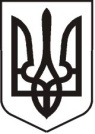 У К Р А Ї Н АЛ У Г А Н С Ь К А    О Б Л А С Т ЬП О П А С Н Я Н С Ь К А    М І С Ь К А    Р А Д АШ О С Т О Г О   С К Л И К А Н Н ЯРОЗПОРЯДЖЕННЯміського голови17.07. 2018                            м. Попасна                                                 № 167Про здійснення розшуку документів Національного архівного фонду        У  2018  році проведено чергове науково-технічне впорядковування  документів виконкому Попаснянської  міської ради за період з січня 1998 року  по 2010 рік  включно та встановлено відсутність деяких справ постійного строку зберігання.        Керуючись Законом України «Про Національний архівний фонд та архівні установи», пунктом 16 глави 8 розділу VIII Правил організації діловодства та архівного зберігання документів у державних органах, органах місцевого самоврядування, на підприємствах, в установах і організаціях, затверджених наказом Міністерства юстиції України від 18.06.2015 №1000/5:        1.Провести службове розслідування про встановлення місцезнаходження документів постійного зберігання   за період з 1998 по 2010 роки.        2. Службове розслідування провести у строк з 24 липня 2018 року по     23 серпня 2018 року.        3. Для проведення службового розслідування створити комісію у складі:голови комісії – керуючого справами виконкому Попаснянської  міської ради – Кулік Л.А;       членів комісії: - начальника загального відділу Степанової В.М.;- начальника фінансово – господарського   відділу - головного  бухгалтера  Омельченко Я.С.;-  начальника юридичного відділу – Коваленко В.П.         4. Комісії з проведення службового розслідування за результатами проведеної роботи щодо встановлення місцезнаходження документів, їх стану та причин  відсутності,  скласти акт, довідку і подати на розгляд  у строк до  23 серпня 2018 року  Попаснянскому міському голові.           5. Контроль за виконанням цього розпорядження покласти на керуючого справами виконкому Попаснянської міської ради Кулік Л.А. та начальника загального відділу Степанову В.М.Міський голова							Ю.І.ОнищенкоСтепанова, 20871